Снюс — состав, действие, последствия употребленияВ 2015 году Госдума России приняла закон о полном запрете продажи снюса – из-за высокого содержания никотина этот табак быстро вызывает стойкую зависимость, а канцерогенные вещества в его составе приводят к развитию рака. Но такое ограничение не остановило любителей снюса – наркотик теперь изготавливают и продают подпольно. Что входит в состав снюса?  Наркотик состоит из: табака; воды (нужна для увлажнения и более комфортного рассасывания), соли (играет роль природного консерванта и усилителя вкуса), консервантов (многие компании используют консерванты для разбавления табака и снижения стоимости смеси, а также для более долгого хранения), ароматизаторов и пищевых добавок  усиливают вкус и придают наркотику приятный запах.     Внешне снюс выглядит как кашеобразная растительная смесь белого или коричневого оттенков.Какие бывают разновидности снюса?По типу упаковки и наличию добавок различают такие виды снюса:Порционный. Для удобства приема производители фасуют табачную смесь в небольшие полупрозрачные пакетики. Рассыпной.  Недозированную табачную смесь фасуют в плотные коробочки из вощеного картона. С добавками.  Многие производители добавляют в табачную смесь ароматизаторы и усилители вкуса. Сколько никотина содержится в снюсе?Основной состав снюса – сортовой мелкорубленый табак, поэтому чистое содержание никотина в порции наркотика в 5 раз выше, чем в обычной сигарете. Среди курильщиков широко распространен миф о том, что замена сигарет на жевательный снюс помогает справиться с никотиновой зависимостью. Это не так. Зависимость лишь усиливается из-за более высокого содержания никотина в снюсе и более продолжительного времени употребления. Так, снюс держат в ротовой полости от 30 минут до часа, и все это время организм впитывает никотин. А сигарету курят за несколько минут, и при этом часть никотина в виде дыма растворяется в воздухе.Снюс рассасывают 30-60 мин, и всё это время организм впитывает никотин.Снюс – механизм действияПо своему действию снюс – наркотик-психостимулятор. При рассасывании или жевании никотин из табачной смеси впитывается через слизистые ротовой полости в кровь и попадает вместе со слюной в желудок, где через стенки желудка тоже попадает в кровоток. Кровь быстро разносит наркотик по всему организму, и никотин попадает в головной мозг. Там он блокирует m-холиновые рецепторы мозга, что приводит к выбросу адреналина и глюкозы в кровь.  Именно они формируют наркотическое действие снюса:Адреналин сужает сосуды и ускоряет сердцебиение, повышает мышечный тонус, снижает аппетит, стимулирует работу центральной нервной системы: вызывает чувство бодрости, но при этом приводит к нервному перевозбуждению с чувством тревожности и смутного беспокойства.Глюкоза провоцирует повышение уровня «гормона удовольствия» дофамина – поэтому при употреблении снюса человек ощущает наслаждение. Но при резком выбросе глюкозы активно вырабатывается инсулин – гормон, который регулирует ее уровень в крови. Он связывает сахар – и его уровень становится еще ниже, чем был до приема никотина. Такие резкие перепады уровня глюкозы провоцируют стресс, раздражительность и тревожность, а также усталость после окончания действия никотина.Зависимость от снюса. Психотропное действие снюса на головной мозг быстро вызывает развитие физической и психической никотиновой зависимости:Недостаток энергии. Адреналин – «гормон бодрости», он вырабатывается для быстрой мобилизации организма в стрессовых условиях. И при слишком частом выбросе этого нейромедиатора  организм быстро теряет внутренние энергетические запасы, что вызывает чувство усталости, физическое и нервное истощение. Потребность в чувстве бодрости возрастает, и человек снова принимает наркотик снюс, чтобы этого добиться.Потеря чувства удовольствия.  Из-за частого выброса «гормона удовольствия» дофамина при приеме жевательного снюса головной мозг вынужден увеличивать количество дофаминовых рецепторов – чтобы принять весь повышенный объем дофамина, и при этом снижать естественный уровень выработки дофамина – чтобы не допускать гормонального дисбаланса. Поэтому без никотина человеку всё сложнее ощутить удовольствие на физическом и психологическом уровне – естественного количества дофамина слишком мало, чтобы охватить все принимающие рецепторы.Все эти изменения в работе организма вызывают специфический синдром отмены – ломку от снюса:Резкие перепады настроения;Тревожность и раздражительностьУсталость и сложности с концентрацией вниманияБессонница или чрезмерная сонливостьРезкий подъем аппетита, быстрый набор весаГоловные боли, частое головокружениеЧастые скачки давленияЧастые сбои сердечного ритмаНервное дрожание конечностейПроявления ломки сопровождает болезненное желание принять наркотик снюс, чтобы улучшить физическое и психологическое самочувствие. Интенсивность и продолжительность симптомов ломки зависит от стажа употребления снюса. Так, на начальной стадии никотиновой зависимости пик ломки приходится на 3-5 день отказа, и сама ломка проходит за 1-1,5 недели. А при длительной зависимости синдром отмены может продолжаться до 1-2 месяцев.Как понять, что человек принимает снюс?Прямой признак употребления снюса – наличие коробочки с табаком или порционными пакетиками. Но выявить  зависимого от снюса можно и по косвенным признакам:Поведение. Частые движения лицевых мышц, характерные для жевания или рассасывания, легкое нервное возбуждение, перепады настроения, нетипичная раздражительность и тревожность, рассеянность и снижение трудовых/учебных показателей.Физические изменения. Резкая потеря веса, землистый и сероватый цвет лица, темные круги под глазами, частые жалобы на головную и сердечную боль, частые проблемы с зубами.Снюс – последствия для здоровья.  Никотин – это вещество-инсектицид. Табачное растение вырабатывает его как яд для защиты от насекомых.Представители   компаний-производителей снюса активно продвигают идею о «бездымном», а значит «безопасном» табаке, ведь, в отличие от сигарет, влияние снюса на легкие минимально. Но табак остается табаком вне зависимости от способа употребления. Поэтому список того, чем опасен снюс, пугает даже без поражения легких:Сахарный диабет Прием снюса вызывает перепады уровня сахара в крови, нарушает углеводный обмен и провоцирует сахарный диабет.Тяжелые патологии сердца и сосудов Никотин в составе наркотика снюса разрушает стенки сосудов и провоцирует образование атеросклеротических бляшек, ведет к развитию гипертонии, многократно повышает риск инсульта и инфаркта.Язвенные поражения десен. Болезненно влияние снюса и на ткани ротовой полости – наркотик обжигает и разрушает нежные слизистые оболочки, вызывает развитие язвы.Поражение органов ЖКТ и рак. Если сигареты главным образом разрушают легкие, то основные последствия снюса ощущают на себе органы пищеварения. Глотание табачной слюны или случайное проглатывание пакетика с табаком вызывает серьезные пищевые отравления и расстройства кишечника, провоцирует язву желудка. Но главное – снюс вызывает онкологические заболевания. Так, по последним исследованиям национального института рака NCI в США, в снюсе содержится как минимум 28 канцерогенных веществ, которые вызывают мутацию клеток и провоцируют рак.Выбирая между сигаретами и снюсом, вы выбираете между раком легких и раком желудка.         Бездымный ≠ Безопасный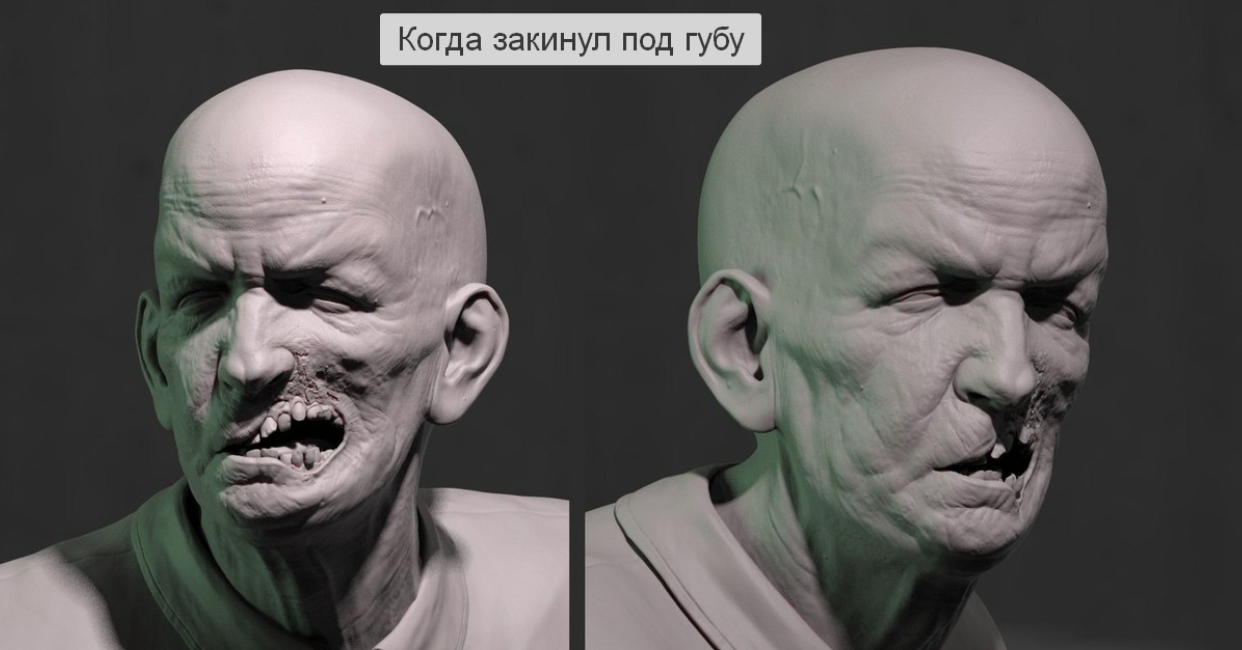 